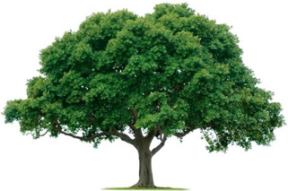 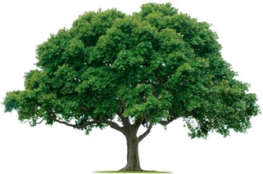 OAKRIDGE NEIGHBORHOOD ASSOCIATIONAugust Board MeetingTuesday, August 28, 2018 7:00 P.M.David & Sharon Parrish’s House(2526 Pepperidge Drive)Board Meeting MinutesCALL TO ORDER:	Quorum (9 members present or 7 members for decisions under $500)See attached list of attendees.  A quorum was met.  The meeting opened at 7:00 PM MINUTES: Sharon Parrish, SecretaryJuly 10, 2018 – Board Meeting.  These minutes were motioned for approval by Dwight Davis, seconded by Dylan Hedrick and approved unanimously.		TREASURY REPORT:	Dwight Davis, Assistant TreasurerDwight Davis reviewed the budget actual revenue and expenditures as well as the balance sheet.  See attached.  There was a short discussion of raising the annual dues to $75 - $80 from the current $60.  It was decided we would put this forward at the February General meeting.  Keith Engler mentioned that the last time the dues were raised (from $40 to $60) was when Mike Dollar was President years ago.  Dwight asked for David to send the draft environmental budget.  James Aaron motioned and Mark Edwards seconded that the Treasurer’s report be approved.  It was approved unanimously. DISTRICT DIRECTOR REPORTS:  District 1 – OpenDistrict 2 – Mike Rose – resignedDistrict 3 – Dwight Davis – Flags have been put out in Districts 1, 2 and 3.District 4 - Keta Woods –All flags are out.  The garage operated paint and body shop in District 6 has been inspected by the City Health Department, and that inspector issued a Notice of Violation based on paint evidence in trash can on August 23, 2018.  She will continue to monitor the situation.District 5 – OpenDistrict 6 - James Aaron – Some work is being done on the burned-out house.District 7 - Barbara Mairs – No report.COMMITTEE REPORTS: Membership Director – Open – We have 43 additional members.					Communications Director - Dylan Hedrick – The newsletter will have articles from David Parrish and Keith Engler.  James Aaron and family will be featured as well. Environmental Director - David Parrish – David’s report was read by Sharon Parrish.  The next Environmental Committee meeting will be September 12, 2018 at the Parrish home.  Topics will include watering issues, fall planting and bed maintenance.  It was determined that we will have a bed cleaning day where several volunteers will work on clearing weeds and debris.  The driver who hit a protective post at Laurel Oaks was caught and ticketed by police.  The post needs to be cleaned off and reset in concrete or perhaps a large rock can be placed there.  Keta Woods will research this.   Mary Van Pelt and David found 11 street lights that needed attention.  GP&L is trimming trees around these lights and those that are impeding utility lines.  The next flag day is Labor Day, September 3.  David and Keith looked at the lights on the Oakridge walls.  Dwight motioned and James seconded the expenditure of $544 for the major entrances.Safety Directors - Joan and Dan Nichols – Joan reported six incidents in the July Safety Report.  She will check with Officer Barnes to see if we can promote Meet and Great at the Corn Pole event.Marketing Director - Shine Macy – No report.OLD BUSINESS:Social Hour Recap – Dylan Hedrick said the event was very successfulc and the hors d’oeuvres were plentiful and excellent.  Dwight motioned and Mark seconded the free drink cost of $505.66.  Some dues applications were provided. Update on Curb Lettering – Mark Edwards – No report.By Law Review Committee Update – This will be brought up at the September General meeting to get more input.  Current volunteers are Dylan, Dwight and Keta.Ad Hoc Code of Conduct Committee Report –Dwight read the report prepared by Dwight, Mark and Sharon which found that no violation of the Code of Conduct document had occurred.  This report was accepted with one nay vote. NEW BUSINESS:Presidential Submission of Permanent Committee Members for Board ApprovalThe following positions were filled by unanimous vote after being motioned by Dylan and seconded by Dwight:Jane Mayers – MembershipKeith Engler – TreasurerMary Van Pelt – District 1Dwight Davis – Districts 2 and 3Johanna Weidaw -Social EventsKen Weidaw – Communications/MarketingSeptember 27 – General Meeting – Mayor Lori Dodson, Council Member Scott LeMay and the Police Department will attend for questions and answers.  Dylan will verify with Mike Ussery that we can have the room and bring in snacks.September 29 – Community Yard Sale – We had an article detailing the specifics in the newsletter.  We felt signage was needed to further promote the yard sale.  Dylan motioned and Mary Van Pelt seconded this motion.  The motion passed with two nay votes.October 13 – Corn Fest –Mark Edwards said that the plan to serve corn on the cob was proving to be more expensive than expected.  Also, the trailer availability with tables, chairs and games from the City appeared questionable.COMMENTS AND ANNOUNCEMENTS:NANEXT BOARD MEETINGProposed Date: Monday, October 1, 2018Time: 7:00 PMLocation: David and Sharon Parrish, 2526 Pepperidge DriveNEXT GENERAL MEMBERSHIP MEETINGDate: Thursday, September 27, 2018Time:  6:30 pm social, 7:00 pm meeting Location:  Duck Creek Golf Course Meeting 	RoomADJORNMENT – The meeting adjourned at 9:30 PM